Уважаемая Надежда Викторовна!           Рассмотрев Ваш запрос от 22.03.2021 года №186, Администрация муниципального образования сельского поселения «село Усть-Хайрюзово»  направляет предложения к формированию Плана мероприятий по подготовке и проведению в Камчатском крае Дней защиты от экологической опасности  в сельском поселении «село Усть-Хайрюзово» (прилагается, на 2-х листах).Исп. Хрусталева Е.А.  (8-415-37)26-149АДМИНИСТРАЦИЯМУНИЦИПАЛЬНОГО ОБРАЗОВАНИЯСЕЛЬСКОГО ПОСЕЛЕНИЯ «СЕЛО УСТЬ-ХАЙРЮЗОВО»ул. Школьная,7с. Усть-Хайрюзово,Тигильский район,Камчатский край, 688610Тел. (8-415-37) 26-2-65, 26-149,факс:26-255Эл. почта:mocnyx@mail.ruОт «24» марта2021 года № _231__На вх. №_186__От__22.03.2021 года___предложения к формированию плана мероприятий по подготовке и проведению дней защиты экологической опасности в 2021 году  Председателю комитета по управлению муниципальным имуществом и экономической политике Администрации муниципального образования «Тигильский муниципальный район» Н.В. Колган  ___________________________________Направлено на электронный адрес, указанный в запросе:58gvh13@mail.ruГлава муниципального образования сельского поселения «село Усть-Хайрюзово», глава администрации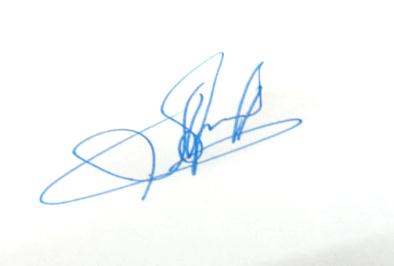  А.А. Торин